Lesson 12:  Angles Associated with Parallel LinesClassworkExploratory Challenge 1In the figure below,  is not parallel to , and  is a transversal.  Use a protractor to measure angles 1–8.  Which, if any, are equal?  Explain why.  (Use your transparency if needed.)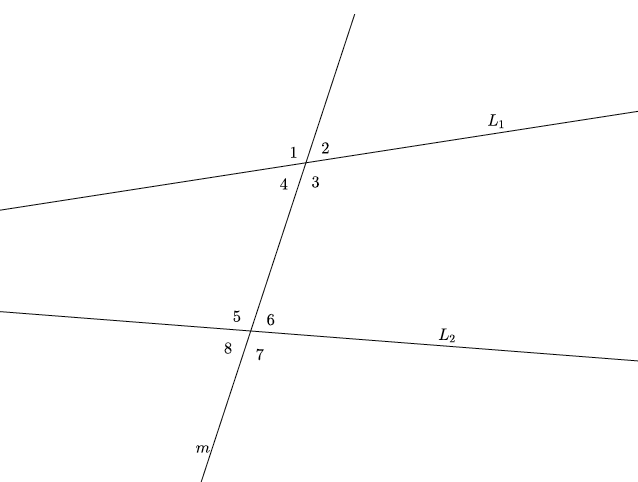 Exploratory Challenge 2In the figure below, , and  is a transversal.  Use a protractor to measure angles 1–8.  List the angles that are equal in measure.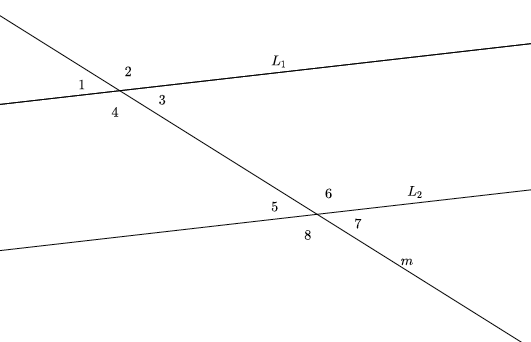 What did you notice about the measures of  and ?  Why do you think this is so?  (Use your transparency if needed.)What did you notice about the measures of  and ?  Why do you think this is so?  (Use your transparency if needed.)  Are there any other pairs of angles with this same relationship?  If so, list them.What did you notice about the measures of  and ?  Why do you think this is so?  (Use your transparency if needed.)  Is there another pair of angles with this same relationship?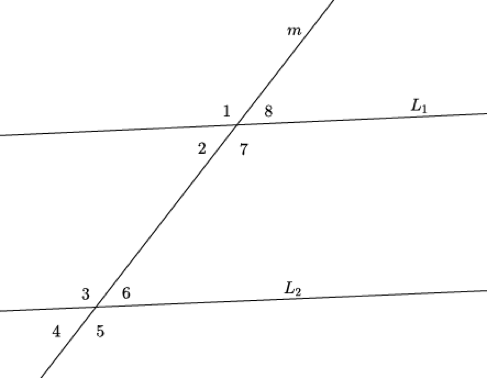 Problem Set Use the diagram below to do Problems 1–6.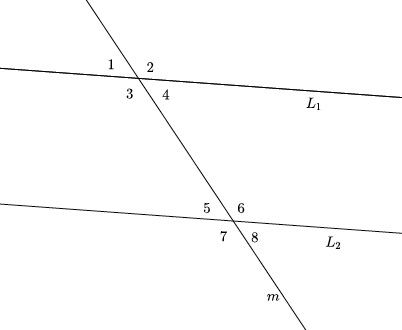 Identify all pairs of corresponding angles.  Are the pairs of corresponding angles equal in measure?  How do you know?Identify all pairs of alternate interior angles.  Are the pairs of alternate interior angles equal in measure?  How do you know?Use an informal argument to describe why  and  are equal in measure if Assuming  if the measure of  is , what is the measure of ?  How do you know?Assuming , if the measure of  is  degrees, what is the measure of ?  How do you know?Assuming  if the measure of  is , what is the measure of ?  How do you know?Would your answers to Problems 4–6 be the same if you had not been informed that ?  Why, or why not?Use an informal argument to describe why  and  are equal in measure if .Use an informal argument to describe why  and  are equal in measure if .Assume that  is not parallel to .  Explain why .